«Единственная красота , которую я знаю, - это здоровье».                                     Генрих Гейне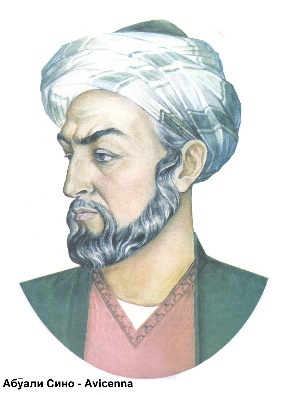  « Самое главное в режиме сохранения здоровья есть занятия физическими упражнениями, а затем уж режим пищи и режим сна… Умеренно и своевременно занимающийся (физическими упражнениями) не нуждается ни в каком лечении, направленном на устранение болезней…»«Подвижный, быстрый человек Гордится стройным станом.Сидящий сиднем целый векПодвержен всем изъянам.С гимнастикой дружи,Всегда веселым будь,И проживешь сто лет,А может быть и более.Микстуры, порошки-К здоровью ложный путь.Природою лечисьВ саду и в чистом поле».                                              Авиценна«Принцип здорового образа жизни, принцип оптимальных физических нагрузок, человек должен усваивать как элементы культуры в худшем случае со школьной скамьи, в лучшем - еще раньше, в семье, в детском саду…»                                  Н. М. Амосов «Девять десятых нашего счастья зависят от здоровья человека».                     Артур ШопенгауэрЗдоровье – это здорово!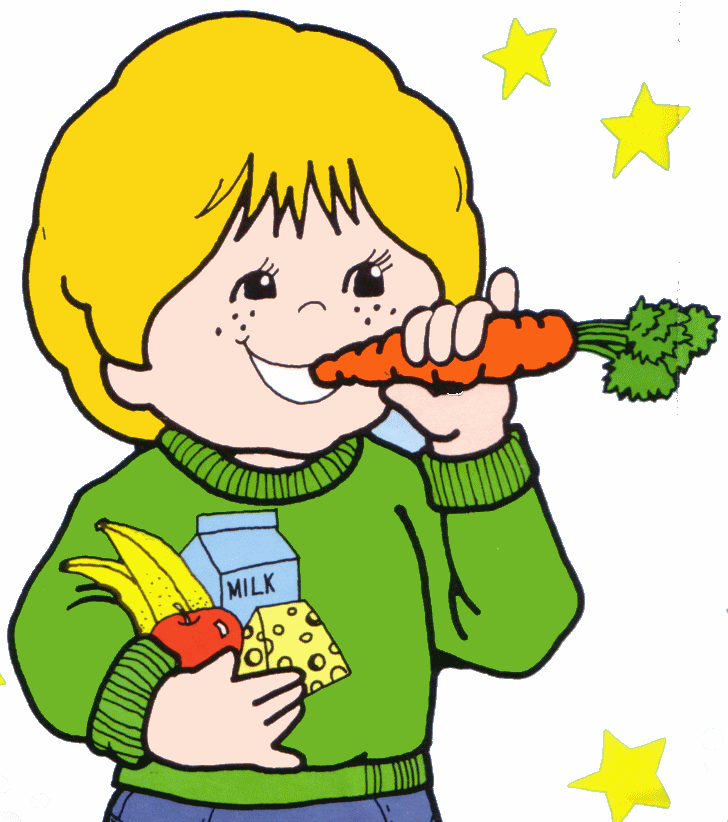 Памятка школьнику. Стиль жизни – здоровье! / МБОУ «Новофедоровская школа-лицей»; сост. Асанова С.С. – Новофедоровка, 2017.МБОУ «Новофедоровская школа-лицей»Сакского района Республики Крым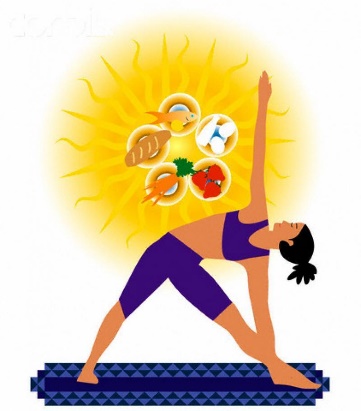 Новофедоровка,2017 г.Здоровье – это красота!Здоровье –это сила умаЗдоровье – это самое большое богатство!Здоровье –это то, что нужно беречь!Здоровье – нужно всем – и детям, и взрослым, и даже животным!Здоровье – это долгая и счастливая жизнь!Здоровье – это когда ты весел и у тебя все получается!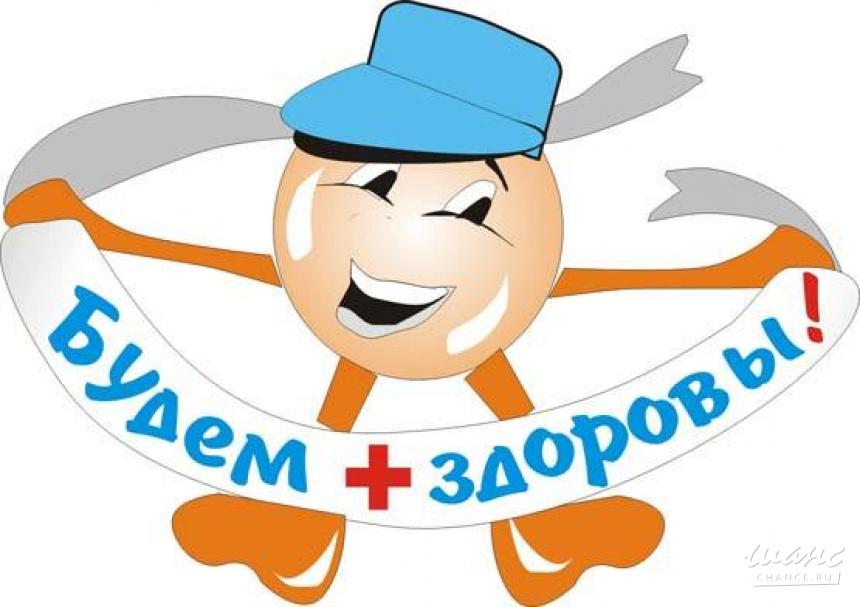 Соблюдайте режим дня! 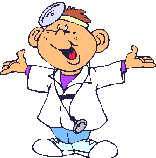 Обращайте больше внимания на питание! Больше двигайтесь! Спите в прохладной комнате! Не гасите в себе гнев, дайте вырваться ему наружу! Постоянно занимайтесь интеллектуальной деятельностью! Гоните прочь уныние и хандру! Адекватно реагируйте на все проявления своего организма! Старайтесь получать как можно больше положительных эмоций! Желайте себе и окружающим только добра! О спорт –ты жизньСпорт – это жизнь.Это легкость движенья.Спорт вызывает у всех уваженье.Спорт продвигает всех вверх и вперед.Бодрость, здоровье он всем придает.Все, кто активен и кто не ленится,Могут со спортом легко подружиться.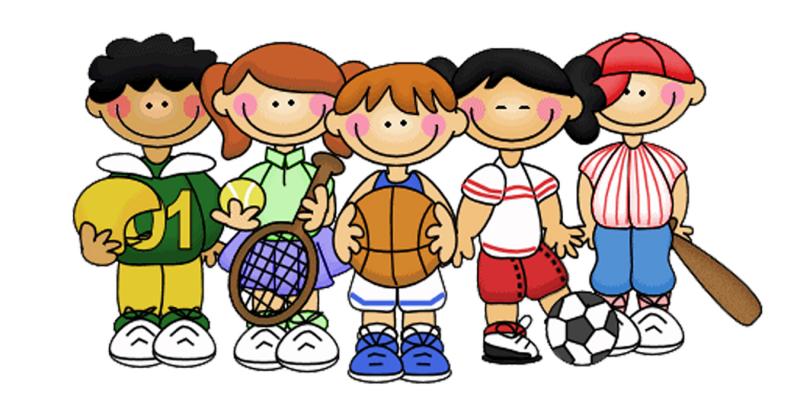 Спорт для жизни очень важен:
Он здоровье всем дает.
На уроке физкультуры
Узнаем мы про него.
Мы играем в баскетбол,
И футбол, и волейбол.
Мы зарядку делаем,
Приседаем, бегаем.
Очень важен спорт для всех.
Он – здоровье и успех.
Зарядку делаем с утра –
Здоровы будем мы всегда.